Про затвердження Типового положення про центр екстреної медичної допомоги та медицини катастрофВідповідно до частини третьої статті 7 Закону України “Про екстрену медичну допомогу” Кабінет Міністрів України постановляє:1. Затвердити Типове положення про центр екстреної медичної допомоги та медицини катастроф, що додається.2. Визнати такою, що втратила чинність, постанову Кабінету Міністрів України від 8 лютого 2012 р. № 84 “Про затвердження Примірного положення про Центр екстреної медичної допомоги та медицини катастроф” (Офіційний вісник України, 2012 р., № 12, ст. 452).3. Ця постанова набирає чинності з 1 січня 2013 року.ТИПОВЕ ПОЛОЖЕННЯ 
про центр екстреної медичної допомоги та медицини катастроф1. Центр екстреної медичної допомоги та медицини катастроф (далі - центр) - заклад охорони здоров'я, що забезпечує на території відповідної адміністративно-територіальної одиниці (Автономна Республіка Крим, область, мм. Київ та Севастополь) організацію та надання екстреної медичної допомоги пацієнтам і постраждалим, які перебувають у невідкладному стані (далі - пацієнти і постраждалі), у повсякденних умовах, особливий період та під час ліквідації наслідків надзвичайної ситуації.2. Центр у своїй діяльності керується Конституцією та законами України, актами Президента України, Кабінету Міністрів України, наказами МОЗ, іншими нормативно-правовими актами і статутом, розробленим на підставі цього Типового положення.3. Центр є юридичною особою, має самостійний баланс, відповідні рахунки в територіальних органах Казначейства, печатку та бланк із своїм найменуванням. За своєю організаційно-правовою формою центр може бути унітарним комунальним підприємством або територіальним медичним об'єднанням, до складу якого входять юридичні особи та підрозділи, які не мають статусу юридичної особи.4. Основними завданнями Центру є:1) забезпечення організації та надання:екстреної медичної допомоги на території відповідної адміністративно-територіальної одиниці пацієнтам і постраждалим у повсякденних умовах, особливий період та під час ліквідації наслідків надзвичайної ситуації;консультаційної медичної допомоги з виїздом на місце;2) організація:виконання нормативу прибуття бригад екстреної (швидкої) медичної допомоги (далі - бригади) до місця події;медико-санітарного забезпечення під час проведення масових заходів та заходів за участю осіб, щодо яких здійснюється державна охорона;взаємодії з аварійно-рятувальними службами та підрозділами міністерств та інших органів виконавчої влади, органів влади Автономної Республіки Крим, органів місцевого самоврядування під час виникнення надзвичайної ситуації та ліквідації її наслідків;3) організація та здійснення:транспортування пацієнтів і постраждалих, які потребують медичного супроводу, а також медичної евакуації постраждалих під час ліквідації наслідків надзвичайної ситуації;організаційно-методичної допомоги Міністерству охорони здоров'я Автономної Республіки Крим, структурним підрозділам з питань охорони здоров'я, обласних, Київської та Севастопольської міських держадміністрацій під час розроблення плану медико-санітарного забезпечення населення у разі виникнення або загрози виникнення надзвичайної ситуації;інформаційно-аналітичного забезпечення Урядової інформаційно-аналітичної системи з питань надзвичайних ситуацій;контролю за своєчасністю, повнотою та якістю надання екстреної медичної допомоги бригадами.5. Відповідно до покладених на нього завдань центр:1) забезпечує:приймання від населення викликів щодо надання екстреної медичної допомоги, надісланих за допомогою усіх засобів зв'язку;надання екстреної медичної допомоги відповідно до затверджених МОЗ протоколів і стандартів;взаємодію з:- приймальними відділеннями (відділеннями екстреної (невідкладної) медичної допомоги) багатопрофільних лікарень з метою забезпечення безперервності та послідовності надання екстреної медичної допомоги бригадами і закладами охорони здоров'я;- органами державної влади, органами влади Автономної Республіки Крим, органами місцевого самоврядування, закладами, підприємствами, установами та організаціями;- Державною комісією з питань техногенно-екологічної безпеки та надзвичайних ситуацій;- закладами охорони здоров'я відповідної адміністративно-територіальної одиниці щодо створення регіональних резервів лікарських засобів і виробів медичного призначення;надання консультаційної медичної допомоги;навчання та практичну підготовку немедичних працівників з питань надання домедичної допомоги;розроблення планів заходів щодо розвитку системи екстреної медичної допомоги;ведення статистичного обліку і звітності щодо надання екстреної та виїзної консультаційної медичної допомоги;паливно-мастильними матеріалами і технічним обслуговуванням спеціалізовані санітарні транспортні засоби центру;зв'язок з бригадами;прогнозування виникнення наслідків надзвичайної ситуації та розроблення рекомендацій щодо їх ліквідації;проведення збору, аналізу та передачі інформації про наслідки надзвичайної ситуації з використанням Урядової інформаційно-аналітичної системи з питань надзвичайних ситуацій;2) проводить розрахунок кількості та визначає місцезнаходження пунктів постійного і тимчасового базування бригад з метою виконання нормативу прибуття таких бригад до місця події;3) визначає потребу у:кадровому забезпеченні, лікарських засобах, медичному обладнанні та виробах медичного призначення для надання екстреної медичної допомоги згідно з табелями оснащення, затвердженими МОЗ;залученні додаткових бригад, забезпеченні їх технічними засобами та засобами індивідуального захисту, необхідними для виконання робіт з ліквідації наслідків надзвичайної ситуації;4) забезпечує бригади лікарськими засобами, у тому числі наркотичними засобами, психотропними речовинами, прекурсорами та сильнодіючими лікарськими засобами, а також виробами медичного призначення для надання екстреної медичної допомоги;5) бере участь у проведенні навчання та практичної підготовки медичних працівників з питань надання екстреної медичної допомоги;6) організовує та проводить навчально-тренувальні заходи щодо ліквідації наслідків надзвичайної ситуації;7) координує заходи щодо забезпечення готовності закладів охорони здоров'я незалежно від підпорядкування та форми власності, систем зв'язку та оповіщення, спеціалізованих формувань до виконання робіт з ліквідації наслідків надзвичайної ситуації;8) вивчає досвід закладів охорони здоров'я щодо надання екстреної медичної допомоги.6. Центр для виконання основних завдань має право:1) використовувати наявний кадровий ресурс, медикаменти, медичне обладнання, вироби медичного призначення, спеціалізовані санітарні транспортні засоби, телекомунікаційні та інші засоби для організації ефективного надання екстреної медичної допомоги пацієнтам і постраждалим;2) планувати та провадити власну діяльність у межах наданих повноважень;3) запитувати та отримувати відповідно до законодавства необхідну інформацію від органів державної влади, органів влади Автономної Республіки Крим, органів місцевого самоврядування, закладів, підприємств, установ та організацій;4) взаємодіяти з органами державної влади, органами влади Автономної Республіки Крим, органами місцевого самоврядування, закладами, підприємствами, установами та організаціями;5) надавати допомогу закладам охорони здоров'я у проведенні заходів щодо ліквідації наслідків надзвичайної ситуації;6) подавати пропозиції щодо залучення закладів охорони здоров'я для надання екстреної медичної допомоги;7) розповсюджувати методичні, інформаційні та інші матеріали з питань організації надання екстреної медичної допомоги;8) організовувати і проводити згідно з програмами, затвердженими МОЗ, навчання та практичну підготовку немедичних працівників з питань надання домедичної допомоги.7. Структуру центру та штатний розпис затверджує його керівник за погодженням з Міністерством охорони здоров'я Автономної Республіки Крим, структурним підрозділом з питань охорони здоров'я обласних, Київської та Севастопольської міських держадміністрацій.8. Управління центром здійснює керівник, який призначається на посаду та звільняється з посади відповідно до законодавства, шляхом укладення контракту з Міністерством охорони здоров'я Автономної Республіки Крим, структурним підрозділом з питань охорони здоров'я обласних, Київської та Севастопольської міських держадміністрацій.9. Керівник центру:1) несе відповідальність за виконання основних завдань центру;2) укладає трудові договори з працівниками центру;3) укладає договори від імені центру;4) розподіляє функціональні обов'язки між своїми заступниками та керівниками підрозділів центру;5) представляє центр у відносинах з органами державної влади, органами влади Автономної Республіки Крим, органами місцевого самоврядування, закладами, підприємствами, установами та організаціями;6) видає накази і розпорядження, обов'язкові для виконання підрозділами і працівниками центру, організовує та контролює їх виконання;7) здійснює інші передбачені законодавством повноваження.10. Матеріально-технічна база центру включає будівлі, споруди, медичне обладнання, лікарські засоби, вироби медичного призначення, засоби зв'язку, транспортні засоби та інші матеріальні цінності, які обліковуються на балансі у порядку, визначеному законодавством.11. Джерелами фінансування центру є кошти бюджету Автономної Республіки Крим, обласних бюджетів, бюджетів мм. Києва та Севастополя, інші джерела.12. Ліквідація та реорганізація центру здійснюються відповідно до законодавства.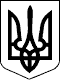 КАБІНЕТ МІНІСТРІВ УКРАЇНИ 
ПОСТАНОВАвід 21 листопада 2012 р. № 1116 
КиївПрем'єр-міністр УкраїниМ.АЗАРОВІнд. 70ЗАТВЕРДЖЕНО 
постановою Кабінету Міністрів України 
від 21 листопада 2012 р. № 1116